Upcoming Tournaments:Club ShirtsOption A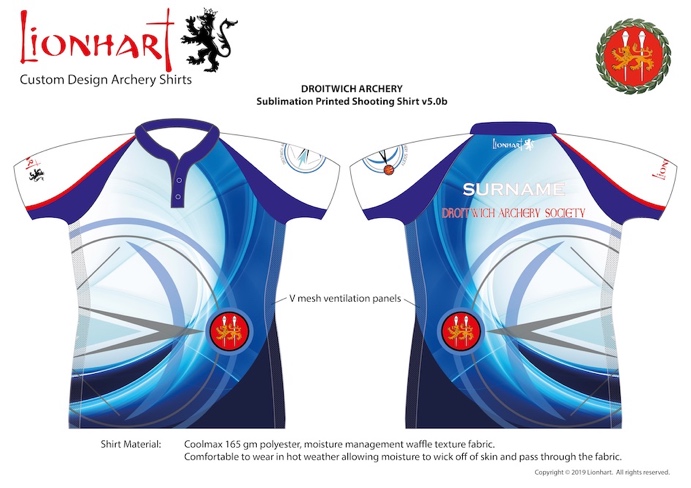 Option B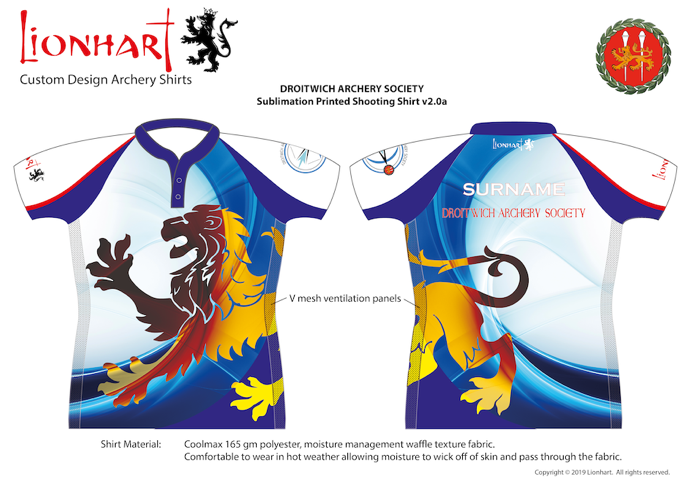 Option C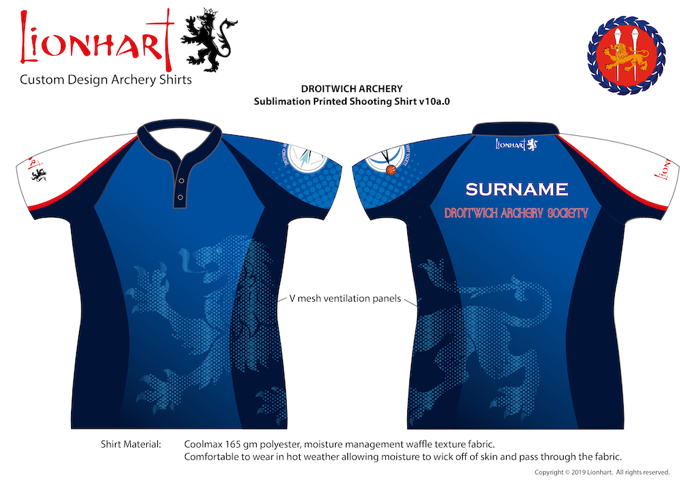 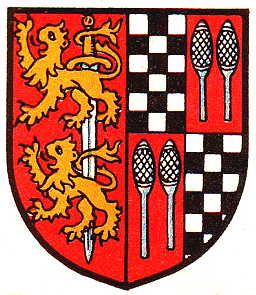 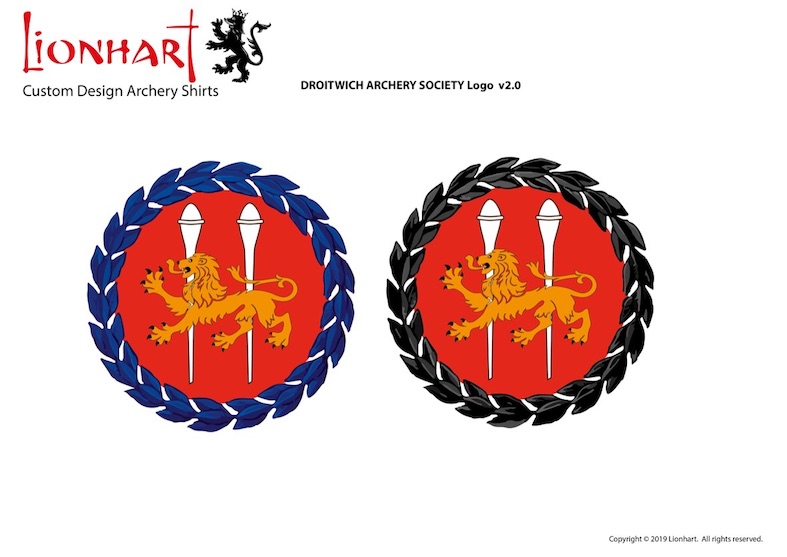 Droitwich Heraldry and Sports & Social Club official symbol as used on current shirts.THE NOCKTHE NOCKWelcome to the January edition of The Nock.Accidents & IncidentsIf you have an accident or incident on the field or at the High School it is essential that you let Sarah Czyrko know, via email within 24hrs at secretary@droitwicharchery.co.ukNew to the club?If you are new to DAS and want to ask a question, please contact any of our coaches, the secretary of the club or your Members’ Representative.NewsletterWant to tell the members’ something in the newsletter?  Have archery items to sell? Please forward your article to Sarah Czyrko secretary@droitwicharchery.co.ukRaffle PrizesIf you are having a clean out at home and have some suitable raffle prizes for upcoming tournaments please email/provide to Sarah who will be more than happy to store them.Who’s Who in your clubChair:  Peter SargentFinance:  Karon AdamsonCoaches:Becky Lashley (Lead Coach)Dave VukomanovicPatti VukomanovicNeil KingMartin FinchSarah Czyrko Rob MonkSue MonkSecretary:  Sarah Czyrko secretary@droitwicharchery.co.ukMembers’ Representative:  Chris MorrisEquipment Officer:Peter SargentTournaments Organiser:  Peter Hughes tournaments@droitwicharchery.co.ukRecords Officer:  Natalie Doody records@droitwicharchery.co.ukMembers’ RepresentativeChris Morris is the DAS club Members’ Rep. Chris will often ask for you views both positive and negative about the club.  He would also like to hear about any ideas you might have to improve the club and facilities.  Please let him know and he will present your ideas at our regular committee meetings.Coaching & DevelopmentCoaches will be available on the following dates:Saturday 1st February Tuesday 11th February Saturday 15th February Saturday 29th February Saturday 7th March Tuesday 10th March Saturday 21st March Tuesday 31st MarchShooting TimesFrom Saturday 4th Oct:Saturday 10am Indoors (Droitwich High School)
Tuesday 7pm Indoors (Droitwich High School)Easy FundraisingBoost club funds while doing your shopping!
Full details are availablehttps://www.easyfundraising.org.uk/causes/droitwicharcheryThe Rotary Club: Droitwich Spa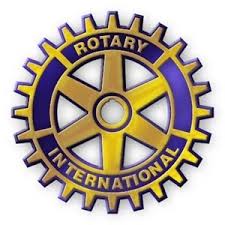 DAS have received a very generous donation of £800 from The Rotary Club in recognition of our contribution to the Santa sleigh.  Thanks to all who helped with the walkabouts.County NewsUpcoming courses:29.02.20 Recurve bow set upFurther details can be obtained from County of Worcester Facebook page.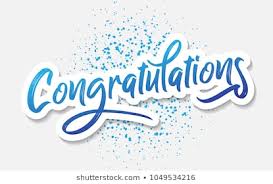 To Karon Adamson (nee Higgs) who married George on Saturday 11th January.  We wish Karon and George a wonderful and restful honeymoon.ClassificationsBen Wood		Recurve	E ClassTara Cogley		Recurve	D ClassNatalie Doody	Recurve	D ClassPortsmouthsTara Cogley		Junior Ladies Recurve	450 & 475Emelia Hughes	Junior Ladies Recurve	525Ben Hodgetts	Junior Gents Recurve	475Ben Wood		Junior Gents Recurve	400 & 425Mark Wragg		Gents Recurve		500 & 525Chris Morris		Gents Longbow		350Richard Sagar	Gents Compound		550Rob Monk		Gents Recurve		500 & 550Club Records Marc Hache	Gents Barebow	Vegas score of 292		Gents Barebow	WA 25m score of 447		Gents Barebow	Portsmouth (Triple) 488Emelia Hughes Junior U14 Recurve	Bray I score of 255Kevin McInerney  Gents Recurve	WA 18m score of 563		       Gents Recurve	WA 25m score of 553CoachesThe committee would like to invite any DAS member who would like information to train to be a Level 1 or Level 2 coach to apply to the secretary via email for further details on how to apply. For Sale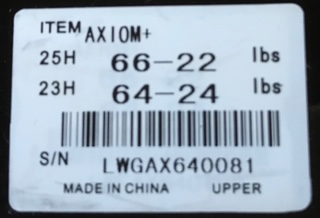 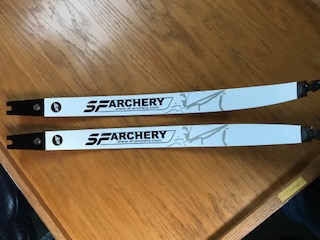 £40: please contact Carrie McHattie or Sarah CzyrkoBeginner’s CoursesWe are aware that some members would like to know about upcoming Beginner’s Course and Taster Sessions so that friends and family can sign up.We shall now include details of dates in our newsletter; booking is via our DAS website. Taster session Sat 29th Feb.Beginner’s Course:Sat 21st March 1.30-4.30 @ Droitwich HSSat 28th March 1.30-4.30, possibly at 6GE – tbcSat 4th April @ 6GESun 5th April @ 6GECommittee MeetingsCommittee meetings are held every other month.  If you would like to see a copy of the minutes, please contact secretary@droitwich.co.ukNew Club ShirtsFollowing the article in the November edition of The Nock, Club Committee have now completed the promised review of the club shirt design.The current shirt colours reflect those selected by the Club when AGB introduced club colours about 12 years ago. DAS got together with other Worcestershire clubs to ‘share out’ colours to avoid a clash and the combinations were put to a vote - royal blue and white won. It was championed then by well-known former member Nick Gilbert, who passed away shortly afterwards. Since then the notorious AGB Rule 307 on Dress Regulations has been considerably relaxed and archers may now wear pretty much what they like – outside of World and Olympic events.Kevin McInerney ably investigated members’ preferences and concerns which briefly included the following, many dominated by issues about the specific material and the dominance of white including:terrible for stains from spills of food and drink when at competitionsbad for leaving pen mark's when scoring at competitionsnot good for hiding a multiple of body lumps and bumpsharder to keep clean and doesn't allow for a hot wash when you have blue and white togetherbecomes see through when wet and cold fairly transparent to coloured undergarments Club Chair contacted Lionhart who specialise in archery apparel and have an impressive list of happy clubs. The brief was set to include:respect for the club blue and whiterecognise the Droitwich connection, heritage and if possible, colours (red, black, white)patterns should recognise shirts have to fit all shapes and sizesnote that whilst white is a good colour in summer when its hot, it does also tend to show/reveal undergarments (It also looks particularly grubby if not washed)designs should be dynamic and reflect the sport without being gimmickythere could be 2 colourways, a dark and a light, to give some individuality or for indoor/outdoor seasonsIn total 10 designs were submitted and assessed, with 3 making it to a shortlist for members to choose. Whilst these are included at the end of the newsletter, the intention is to display them with a voting sheet at club meeting over January. Assuming there is a preferred choice these will then be available to order shortly after.Please do get involved and vote, and if there are comments make them known to Club Chair or Membership Officer, Chris Morris.From Equipment OfficerWhilst the Winter period offers a break from the maintenance of the field, this Winter has made life particularly easy!The weather has been horrendously wet since October and led to the request to members not to use the field for shooting. Even the limited access required to remove and return equipment for the competitions at RGS have led to surface damage. As recently as the beginning of January it seemed we were but days away from allowing members to shoot again, but no – the wet weather returned with a vengeance and the field is now as soggy as at any time previously.The Committee will be considering what recompense, if any, we can make to those Anytime members who have been severely disadvantaged, even noting by a higher authority than Club Management!The indoor target faces have taken a severe battering since September and new faces have been provided. Please try to make these last – particularly by giving the gold centres a good ‘seeing to’ as they can be mended with patches!Should you find that you need a particular target face and its either missing or in too poor a condition, please let me know and I will rectify as soon as I can.Otherwise, just a few words of caution. As archers get better, their poundage increases and their arrows pass through the straw and will damage the frames, causing splinters large and small. Please take care when handling the frames and ask me for any areas to be wrapped with the tape kept in the store for this purpose. Finally, a member was hit by a falling safety curtain support recently. If assisting in setting up or taking down the curtain note and check the following – That each prop is held by a capable person or leant against the wallThat you and those involved have the necessary strength and ability to do the job assigned – especially the person handling the end of the ropeMake sure the step ladder is properly set up and preferably held by another person whilst usingPeter Sargent – Equipment OfficerDroitwich Archery Society’s WA 18/25m Combined on Sunday 19th January 2020.  Thank you for attending Droitwich Archery Society’s WA 18/25m Combined on Sunday 19th January 2020. We hope you enjoyed the day and look forward to welcoming you to one of our future events.Saturday 14/03/2020 CWAA (& Open) Junior Indoor Championships.  UK Record Status Junior Tournament - Portsmouth Round at Droitwich Spa High School (incorporating the John Williams novice awards).  Sunday 12/04/2020  Easter Sunday Spring Tournament.  A great early season opener! Come and shoot any variation of the WARWICK round. Shoot two rounds with different bow types if you prefer! You decide what to shoot. Grab yourself an elusive UK Record.We’ll also be holding our first WA Double 720 event on Sunday 12th July.Further details and entry forms can be found at: http://www.worcestershirearchery.co.uk/html/tournaments.phpDateClubRoundDetails25/01/20RedhillNovice PortsmouthWythall Park, B47 6LZ An event for Novice archers with little or no competition experience. Two sessions sighters at 9.30am and 1 pm To enter you must have completed your Beginners course within the last 12 months09/02/20Wyre Forest C of ArchersWFCA 31st Annual UKRS PortsmouthHeld at: Wyre Forest Leisure Centre, Stourport Road, Kidderminster, DY11 7DT Sighters: Session A 9.30am   Session B 12.30 approxSnrs £10 / Jnrs £801/03/20RedhillOpen Double Vegas 300 Tournament4th Open Double Vegas 300 Tournament. Two rounds of 30 arrows. Practice 10:00 AM and 13:30. Please read the rules we will be adhering to carefully, they can be found on the entry form.14/03/20Droitwich Archery SocietyCWAA (& Open) Junior Indoor ChampsUK Record Status Junior Tournamant - Portsmouth Round at Droitwich Spa High School.  (Incorporating the John Williams novice awards)12/04/20Droitwich Archery SocietyEaster Sunday Spring TournamentA great early season opener! Come and shoot any variation of the WARWICK round. Shoot two rounds with different bow types if you prefer! You decide what to shoot. Grab yourself an elusive UK Record.19/04/20Wyre Forest C of ArchersCounty of Worcester County TrialsCounty of Worcester County Trials, WA1440 and Metrics 1-5 - Invitation Only.07/06/20Wyre Forest C of ArchersWFCA Annual WesternWestern, Short Western, Junior Western, Short Junior Western at Upper Arley, Nr. Bewdley, Worcestershire, DY12 1XG12/07/20Droitwich Archery Society02/08/20Wyre Forest C of ArchersWRS County of Worcester and Open WA1440 and MetricsWRS WA1440 and Metrics 1-5 at Upper Arley, Nr. Bewdley, Worcestershire, DY12 1XG01/11/20Wyre Forest C of ArchersUKRS 4th Annual WA18mUKRS WA18m